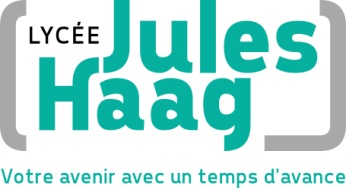 Marchés publicsREGLEMENT DE LA CONSULTATIONMarché de fournituresIdentification de l’organisme qui passe le marchéEtablissement public local d’enseignementNom et adresse officiels de l’organisme acheteurLycée Jules Haag1 rue Labbé25041 BESANCON CEDEXPersonne responsable du marché : M. FLAUDER Guy, ProviseurRenseignements auprès de : M. Nicolas VIPREY, gestionnaireMél : nicolas.viprey@ac-besancon.frTél : 03.81.81.01.45Objet du marchéFourniture en pain « bio » (offre de base) ou en pain traditionnel (variante)du lycée Jules Haag constitué de deux sites  Le marché comporte deux lieux de livraisons qui font chacun l’objet d’un lot. Il n’y a pas d’obligation de réponse à l’ensemble des lots. Le candidat pourra répondre à l’offre de base et/ou à la variante.Il s’agit d’un marché à bons de commandes sans minimum ni maximum. Lieu de livraisonLot 1 : livraison site Commandant Marceau : 25 avenue du Commandant Marceau 25000 Besancon.Lot 2 : livraison site Labbé : 1 rue Labbé 25041 Besancon Caractéristiques principalesQuantités : voir avis d’appel public à la concurrence. Conditions relatives au marché Paiement par mandat administratif mensuel.Conditions de participationCritères de sélection des candidatures : capacités professionnelles, techniques et financières. Fournir les déclarations DC1 et DC2.Capacité économique et financière- références requises : déclaration indiquant les effectifs moyens annuels.Critères d’attributionOffre économiquement la plus avantageuse appréciée en fonction des critères énoncés ci-dessous avec leur pondération :40% : prix.40% : qualité gustative et tenue dans le temps (30%), provenance des farines (10%).20% : performance en matière d’insertion professionnelle des publics en difficulté.Conditions de délai :Date limite de réception des candidatures : 8 juillet 2019 à minuitDate limite de réception des offres : 8juillet 2019 à minuitAutres renseignements :Remise des échantillons le 8 juillet au matin sur le site Labbé : 1 pain de 250g et 1 pain de 400g en bio et 1 pain de 250g et 1 pain de 400g traditionnel pour la variante.Adresse à laquelle les offres/candidatures doivent être envoyées :Lycée Jules Haag1 rue Labbé25041 BESANCON Cedex